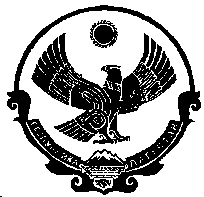 РЕСПУБЛИКА ДАГЕСТАНАДМИНИСТРАЦИЯ  ГОРОДСКОГО ОКРУГА  «ГОРОД КИЗИЛЮРТ»                               Р А С П О Р Я Ж Е Н И Е  15.12.2022                                                                                                   № 151-Р  Об утверждении графика включения  и отключения установок наружного освещения и архитектурно-художественных подсветокна территории г. Кизилюрта на 2023 г.          На основании раздела 2.6 Правил организации благоустройства и содержания территории города Кизилюрт, утвержденных постановлением администрации МО «Город Кизилюрт» № 213-П от 22.05.2018г.:1. Утвердить прилагаемый график включения и отключения установок наружного освещения и архитектурно-художественных подсветок на территории г.Кизилюрта на 2023 год.2. Настоящее распоряжение опубликовать в газете «Кизилюртовские вести» и на официальном сайте администрации городского округа «город Кизилюрт».3. Контроль за исполнением данного распоряжения возложить на директора МКУ «Управления благоустройства и озеленения» администрации городского округа «город Кизилюрт» Уцумиева Ш.А.И.о. главы городского округа «город Кизилюрт»                                                                        М.А. Патахов У Т  В  Е Р Ж Д Е Нраспоряжением администрациигородского округа «город Кизилюрт»от 15.12.2022 №151-РГ Р А Ф И Квключения и отключения установок наружного освещенияи архитектурно – художественной подсветки г. Кизилюрт на 2023г.Примечание:-выключение наружного освещения улиц, дорог, площадей, территорий микрорайонов и освещаемых объектов производится при снижении уровня естественной освещенности в  вечерние сумерки до 20 лк, а отключение в утренние сумерки при ее повышении до 10 лк;-включение и отключение устройств наружного освещения подъездов жилых домов, номерных знаков домов и указателей улиц, а также системы архитектурно-художественной подсветки производится в режиме работы наружного освещения улиц.Директор МКУ «У Б и О»  администрации ГО «город Кизилюрт                                      Ш.А. Уцумиев№ п/пНаименование месяцев годаКол-во календарных днейВремя включения установок наружного освещенияВремя отключения установок наружного освещенияПродолжительность горения установок в темное время сутокЯнварь (с 1 по 31)3116.30 час.5.30 час.13 час.Февраль (с 1 по 28)2817.00 час.5.00 час.12 час.Март (с 1 по 31)3118.00 час.4.00 час.10 час.Апрель (с 1 по 30)3019.00 час.3.00 час.8 час.Май (с 1 по 31)3120.00 час.3.00 час.7 час.Июнь (с 1 по 30)3021.00 час.3.00 час.6 час.Июль (с 1 по 31)3121.00 час.3.00 час.6 час.Август (с 1 по 31)3120.00 час.3.00 час.7 час.Сентябрь (с 1 по 30)3019.00 час.3.00 час.8 час.Октябрь ( с 1 по 31)3118.00 час.4.00 час.10 час.Ноябрь (с 1 по 30)3017.00 час.5.00 час.12 час.Декабрь (с 1 по 31)3116.30 час.5.30 час.13 час.